A map of the female´s traditional folk costumes from the different regions of Slovakia and the local characteristics. 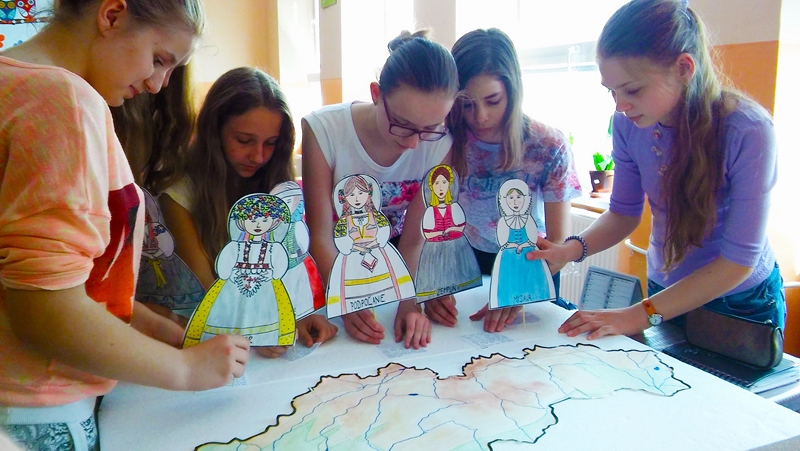 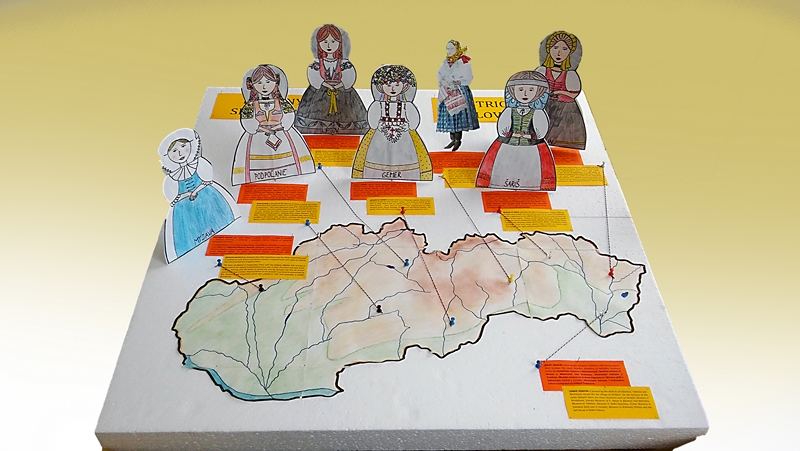 